B.Sc-I (2016-17) 1st Semester Results10 out of 10 Grade PointsS.NoStudent NameSubjectsPhoto1N.SANDHYAEnglishTeluguEnvironmental 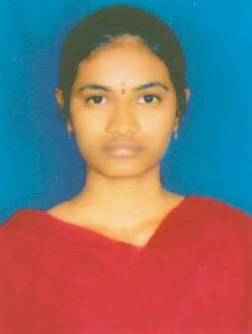 2P.SIRISHAEnglish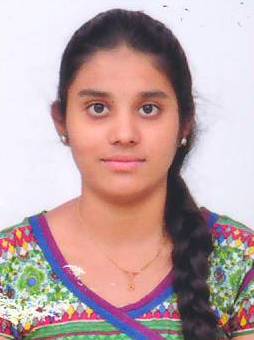 3V.MUNNIR BARKATHindi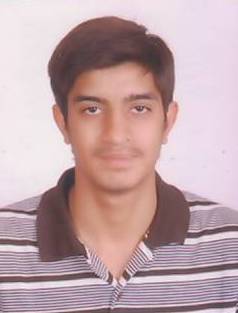 4VIJAY YADAVHindi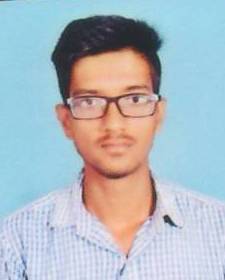 